ACOMPANHE A LEITURA DA QUADRA E VEJA O DESENHO.QUAL PALAVRA DA QUADRA O DESENHO REPRESENTA?A)	TENHOB)	PARADOC)	RELÓGIOD)	SEMPRELEIA A QUADRINHA ABAIXO.BORBOLETINHA, TÁ NA COZINHAFAZENDO CHOCOLATE, PARA A MADRINHA.COTI, COTI, PERNA DE PAUOLHO DE VIDRO, E NARIZ DE PICA-PAU... PA... PAU...DA TRADIÇÃO POPULAR.MARQUE O DESENHO QUE SIMBOLIZA A PALAVRA DESTACADA:ACOMPANHE A LEITURA DESTA QUADRINHA.ESCREVI TEU LINDO NOME,NA PALMA DA MINHA MÃO,PASSOU UM PASSARINHO E DISSE:– ESCREVE EM TEU CORAÇÃODA TRADIÇÃO POPULAR.NESSA QUADRINHA, SÃO CITADAS DUAS PARTES DO NOSSO CORPO. QUE PARTES SÃO ESSAS?NOME – PASSARINHOPASSARINHO – ESCREVIESCREVI – DISSEMÃO – CORAÇÃOOBSERVE A REPRESENTAÇÃO DOS ANIMAIS ABAIXO:OS NOMES DESSES ANIMAIS SE DIFERENCIAM PELAS LETRAS: A / I.O / A.C / B.B / R.ACOMPANHE A LEITURA DESTA QUADRA:ÁGUA QUE PASSA E CANTAÉ ÁGUA QUE FAZ DORMIR...SONHAR É COISA QUE ENCANTA,PENSAR É JÁ NÃO SENTIR.FERNANDO PESSOA. Disponível em: <https://pt.wikisource.org/wiki/%C3%81gua_que_passa_e_canta>. Acesso em: 12 nov. 2017.AS RIMAS AO FINAL DOS VERSOS SÃO FEITAS COM PALAVRAS QUE TERMINAM EM:A)	-ANTA / -IR.B)	-GUA / -AR.C)	-SA/ -ANTA.D)	-IR / OISA.VOCÊ CONHECE O TRECHO DESTA FAMOSA CANTIGA? ELE FOI ESCRITO SEM ESPAÇO ENTRE AS PALAVRAS. COMOPODEUMPEIXEVIVOVIVERFORADAÁGUAFRIA  DA TRADIÇÃO POPULAR.ASSINALE A ALTERNATIVA EM QUE OS ESPAÇOS ESTÃO SEPARANDO CORRETAMENTE UMA PALAVRA DA OUTRA. C O M O P O D E U M P E I X E V I V OV I V E R F O R A D A Á G U A F R I A  COMO PODE UM PEIXE VIVOVIVER FORA DA ÁGUA FRIA  COMOPODE UM PEI XE VIVOVI VER FORADA Á GUAFRIA  COMOPODE UMPEIXE VIVOVIVERFORA DAÁGUAFRIA  COMPLETE AS PALAVRAS COM V OU P PARA FORMAR OS NOMES DOS ANIMAIS.SOBRE O QUE PODE SER A HISTÓRIA DE UM LIVRO QUE TENHA ESTE DESENHO NA CAPA?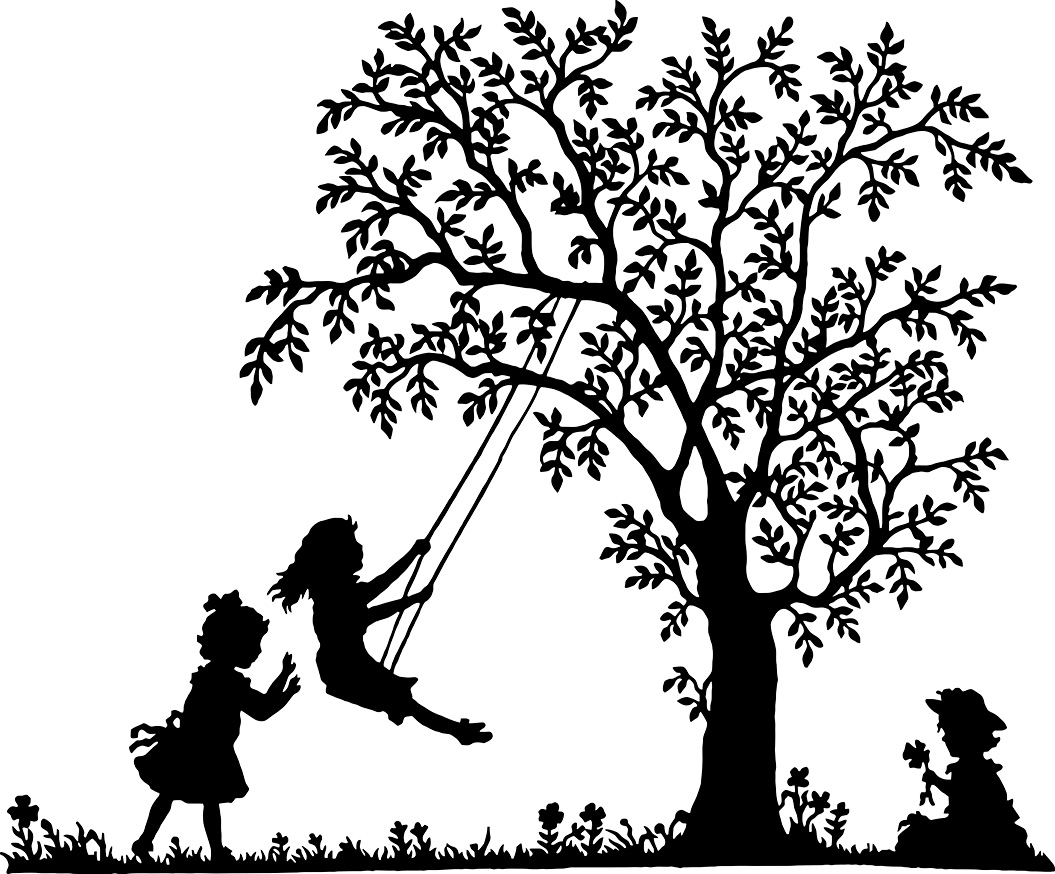 QUAL É O NOME DO AUTOR E QUAL É O TÍTULO DESTA FÁBULA?O LEÃO E O RATO(ESOPO)	EM UM CERTO DIA, UM PEQUENO RATO ESTAVA PASSANDO POR CIMA DE UM LEÃO ADORMECIDO, QUANDO ELE ACORDA E O PEGA COM SUAS GARRAS. O RATO TENTOU CONVENCER O LEÃO QUE DE ALGUMA FORMA PODERIA AJUDÁ-LO. O REI DOS ANIMAIS LHE CONCEDEU A LIBERDADE, POR O PEQUENO RATINHO O TER FEITO RIR, POIS COMO UM BICHINHO TÃO PEQUENO COMO ELE PODERIA AJUDAR UM ANIMAL TÃO GRANDE?	CERTO DIA, O LEÃO CAIU NUMA ARMADILHA, RUGIU E FEZ ESFORÇO PARA ESCAPAR. APARECEU ENTÃO O RATO E COMEÇOU CALMAMENTE A ROER AS CORDAS DA ARMADILHA. FINALMENTE CONSEGUIU LIBERTAR SEU BENFEITOR E, ASSIM, PAGAR A DÍVIDA.MORAL: UMA BOA AÇÃO GANHA A OUTRA.ESOPO. DISPONÍVEL EM: <HTTPS://PT.WIKIPEDIA.ORG/WIKI/O_LE%C3%A3O_E_O_RATO>. ACESSO EM: 12 NOV. 2017.VEJA ABAIXO A FIGURA DE UM BOLO.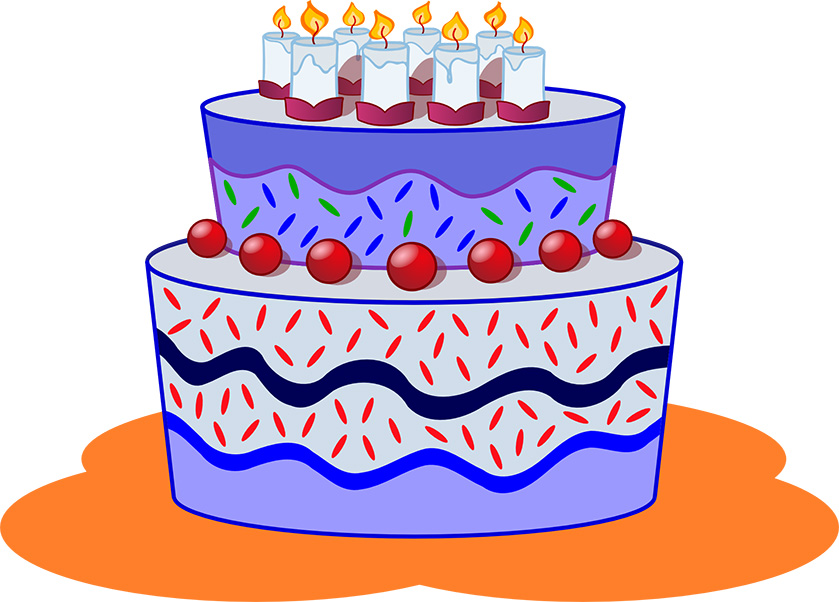 O QUE SERÁ QUE ESSE BOLO REPRESENTA? RESPONDA ÀS QUESTÕES. PARA QUE TIPO DE OCASIÃO ESSE BOLO FOI FEITO?POR QUE ELE TEM OITO VELINHAS?QUEM PODE COMER ESSE BOLO?ACOMPANHE A LEITURA DO TEXTO.CIRCULE TODAS AS PALAVRAS PRESENTES NO TEXTO QUE NOMEIAM AS PESSOAS QUE FAZEM PARTE DE UMA FAMÍLIA.QUAL É A PERSONAGEM PRINCIPAL DO TEXTO? EM QUE LUGAR ACONTECE A HISTÓRIA?A RAPOSA E AS UVASUMA RAPOSA QUE VINHA PELA ESTRADA ENCONTROU UMA PARREIRA COM UVAS MADURINHAS. PASSOU HORAS PULANDO TENTANDO PEGÁ-LAS, MAS SEM SUCESSO ALGUM... SAIU MURMURANDO, DIZENDO QUE NÃO AS QUERIA MESMO, PORQUE ESTAVAM VERDES. QUANDO JÁ ESTAVA INDO, UM POUCO MAIS À FRENTE, ESCUTOU UM BARULHO COMO SE ALGUMA COISA TIVESSE CAÍDO NO CHÃO... VOLTOU CORRENDO PENSANDO SER AS UVAS, MAS QUANDO CHEGOU LÁ, PARA SUA DECEPÇÃO, ERA APENAS UMA FOLHA QUE HAVIA CAÍDO DA PARREIRA. A RAPOSA DECEPCIONADA VIROU AS COSTAS E FOI-SE EMBORA DE NOVO.ESOPO. DISPONÍVEL EM: <https://pt.wikipedia.org/wiki/a_raposa_e_as_uvas>. ACESSO EM: 12 NOV. 2017. (FRAGMENTO.)PINTE OS QUADRINHOS COM A SÍLABA QUE APARECE NAS TRÊS PALAVRAS.COMPLETE AS PALAVRAS.ENCONTRE A FRASE E PINTE TODOS OS QUADRADINHOS QUE A FORMAM.Escola:Escola:Professor:Nota:Aluno:Nota:TENHO UM RELÓGIO PARADOPOR ONDE SEMPRE ME GUIO.O RELÓGIO É EMPRESTADOE TEM AS HORAS A FIO.FERNANDO PESSOA. DISPONÍVEL EM: <https://pt.wikisource.org/wiki/Tenho_um_rel%C3%B3gio_parado>. ACESSO EM: 12 NOV. 2017.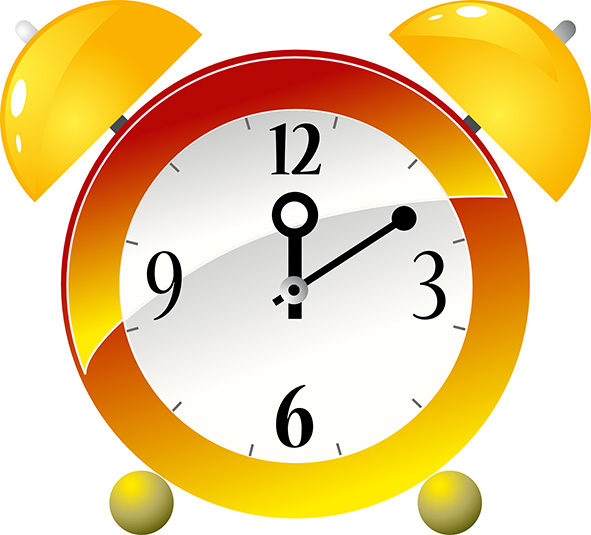 A)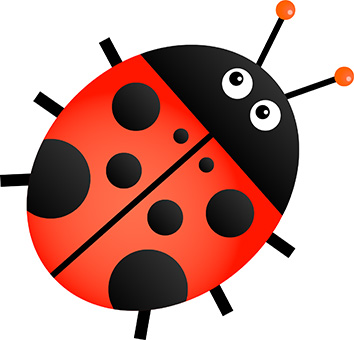                               B)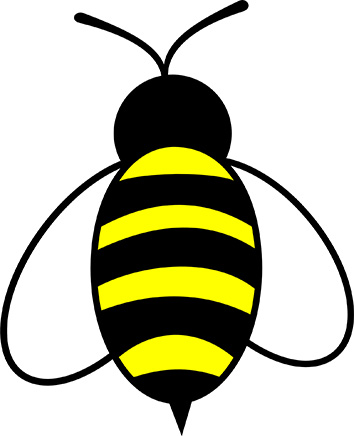 C)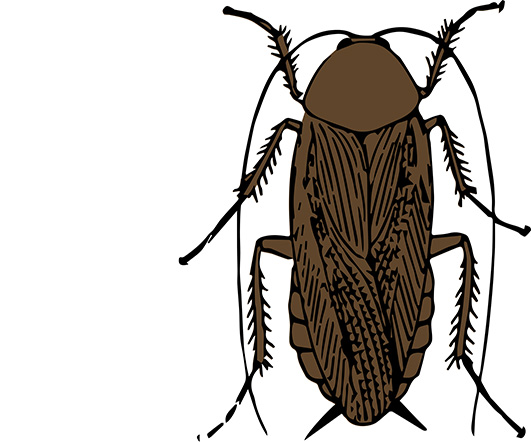                               D)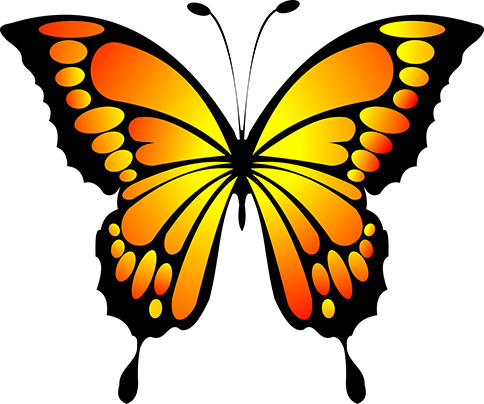 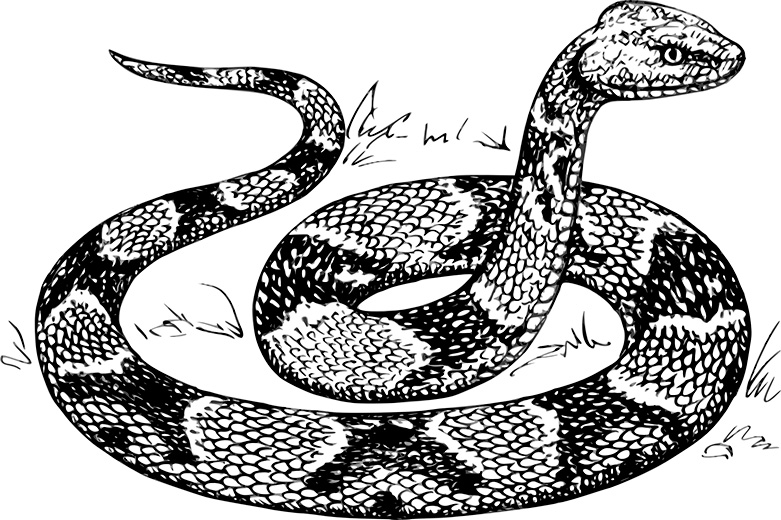 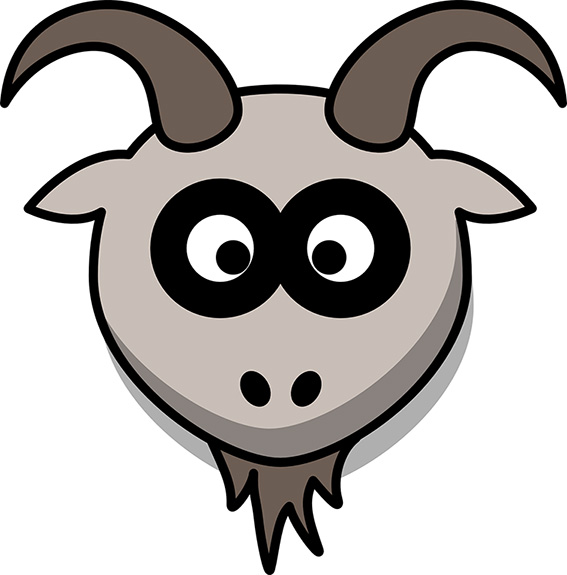 COBRA
CABRA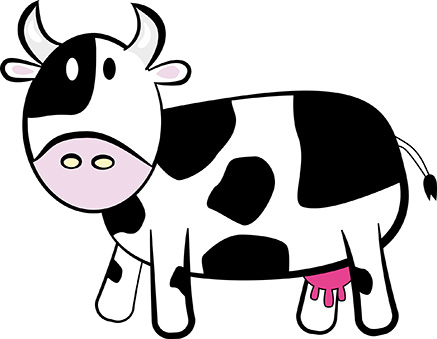 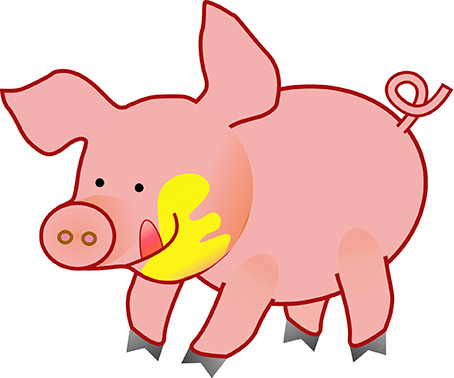 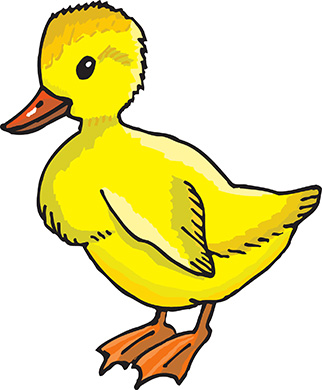 _____ACA_____ORCO_____ATO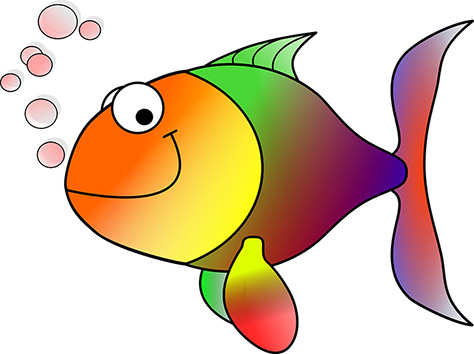 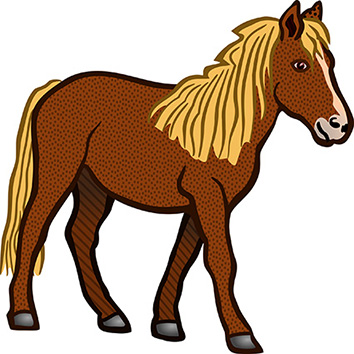 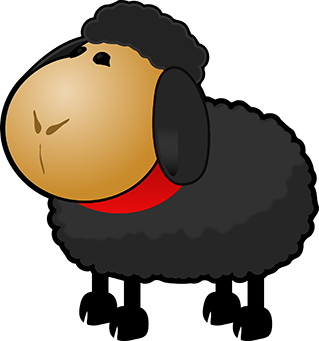 _____EIXECA_____ALOO_____ELHAA FESTA DE ANIVERSÁRIO DO MEU IRMÃO FOI MUITO LEGAL. ELE FEZ 
8 ANOS!TODOS OS NOSSOS AMIGOS, MINHA MÃE E MINHA AVÓ ESTAVAM LÁ. MEU TIO TAMBÉM APARECEU. PASSAMOS A TARDE TODA BRINCANDO! TEXTO ELABORADO PELOS AUTORES.TOMADAMATOSOSAPATO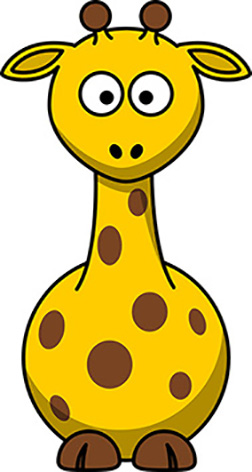 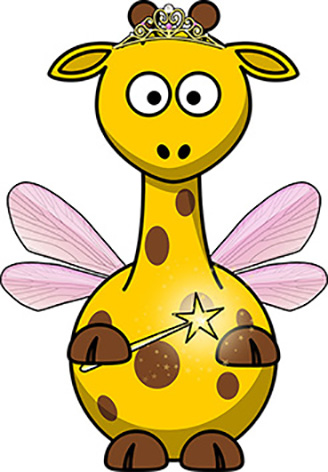                        GIRAFA                    ____DA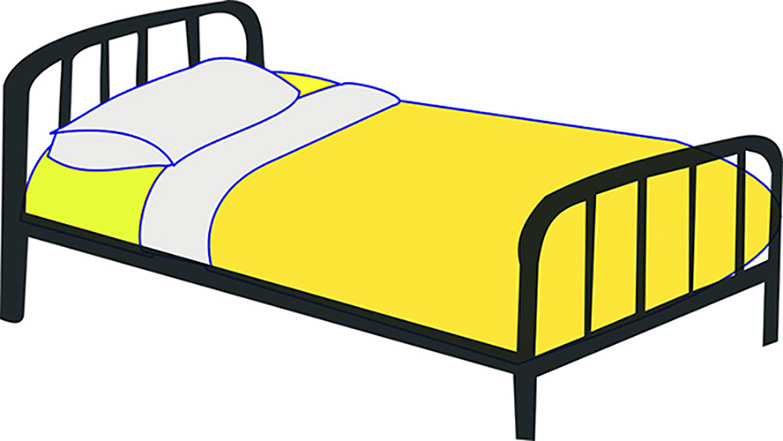 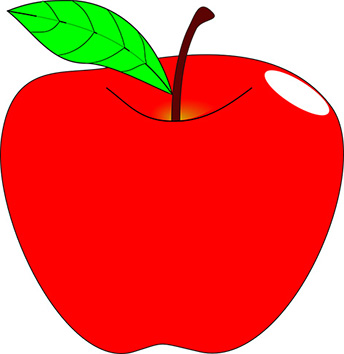                       CAMA                                                    ____ÇÃB.OPLJKZUCAHGEFLÇQDUHNIOTWALSOXART.USJACHUVACAIUFININHA.